АНКЕТАанонімного опитування для зовнішніх зацікавлених осіб в рамках підготовки антикорупційної програми ДержекоінспекціїНа Вашу думку, які сфери діяльності Держекоінспекції є найбільш вразливими до вчинення корупційних правопорушень чи правопорушень, пов’язаних з корупцією? Конкретизуйте за можливості (можна обрати декілька відповідей). здійснення позапланових заходів державного нагляду (контролю) за дотриманням вимог природоохоронного законодавства суб’єктами господарювання ____________________________________________________________________________ здійснення планових перевірок державного нагляду (контролю) дотримання вимог природоохоронного законодавства суб’єктами господарювання_____________________  здійснення перевірок державними інспекторами з охорони навколишнього  природного середовища суб’єктів господарювання на предмет виконання наданих приписів __________________________________________ координація Держеконіспекції Міністром захисту довкілля та природних ресурсів України____________________________________________________________________ запобігання та виявлення корупції ___________________________________________________________________________ правове забезпечення діяльності органу державної влади ____________________________________________________________________________ претензійно-позовна робота________________________________________________ управління органом влади__________________________________________________ управління фінансами_____________________________________________________ управління документообігом________________________________________________ управління матеріальними ресурсами________________________________________ управління інформацією___________________________________________________ управління персоналом____________________________________________________ внутрішній контроль та аудит_______________________________________________ публічні закупівлі_________________________________________________________ інше (зазначити)__________________________________________________________На Вашу думку, які обставини можуть сприяти виникненню корупційних ризиків у діяльності Держекоінспекції? Чим це зумовлено (конкретизуйте)? приватний інтерес посадових осіб________________________________________ неврегульованість процесів_____________________________________________ недосконалість нормативно-правових актів, які регулюють діяльність Держекоінспекції (нечітко сформульовані дефініції та мовні конструкції, правові колізії, відсутність нормативно-правового регулювання правовідносин, тощо) ______________________________________________________________________ інше (зазначити)__________________________________________________________Чи є зрозумілою для Вас антикорупційна діяльність Держекоінспекції?     так							           переважно так     ні						                      переважно ніЧи відомо Вам про можливі випадки вчиненню корупційних правопорушень або правопорушень, пов’язаних з корупцією в Держекоінспекції? Якщо так, то які (в тому числі за минулі періоди)?    мені не відомо про такі випадки ___________________________________________ мені відомо про такі випадки (конкретизуйте за можливості)_________________________________________________________________                                                                                        залучення до публічних закупівель підприємств, пов’язаних із працівниками Держекоінспекції чи членами їх сімей (конкретизуйте за можливості)_________________________________________________________________   порушення при встановленні надбавок за інтенсивність праці та преміювання  використання посадових повноважень у власних інтересах або в інтересах близьких осіб  розголошення службової інформації   інше (зазначити) ___________________________________________________ Які, на Вашу думку, службові повноваження або посадове становище та пов’язані з цим можливості можуть бути використані (використовуються) у приватних інтересах посадовими особами Держекоінспекції?____________________________________________________________________Чому, на Вашу думку, працівники Держекоінспекції не повідомляють про можливі випадки вчинення корупційних правопорушень або правопорушень, пов’язаних з корупцією? відсутні факти таких випадків тому що може здійснюватися тиск з боку керівництва тому що існує ймовірність засудження таких дій з боку колег не впевнені в нерозголошенні інформації про себе  не вірять у невідворотність притягнення до відповідальності винних осіб інше (зазначити) _____________________________________________________Чи відомі Вам випадки існуючих і неврегульованих конфліктів інтересів в Держекоінспекції ( в тому числі за минулі періоди)?  ні, не відомо так (зазначити, які саме)______________________________________________  мені не зрозумілий термін «конфлікт інтересів»                                                              Як Ви вважаєте, що може спонукати працівників Держекоінспекції до вчинення корупційних правопорушень або правопорушень, пов’язаних із корупцією? незнання вимог антикорупційного законодавства впевненість, що вони не будуть притягнуті до відповідальності за вчинені корупційні дії  приватний інтерес (приватний інтерес близьких осіб) інше (зазначити) _____________________________________________________Чи відчуваєте Ви зацікавленість безпосередніх керівників в усуненні корупційних ризиків в Держекоінспекції?      так			        					ні	     Які, на Вашу думку, обставини можуть сприяти виникненню корупційних        ризиків у діяльності Держекоінспекції? Чим це зумовлено?(зазначити)_________________________________________________________________Які нормативно-правові акти, що регламентують роботу Держекоінспекції, на Вашу думку, необхідно змінити (удосконалити або скасувати) з метою усунення (мінімізації) можливості виникнення корупційних ризиків у діяльності Держекоінспекції? У разі наявності, надайте конкретні пропозиції_____________________________________________________________Як, на Ваш погляд, змінився обсяг корупційних ризиків в Держекоінспекції за останній рік? будь-які корупційні ризики (випадки корупції) мені невідомі залишився незмінним швидше знизився, ніж підвищився швидше підвищився, ніж знизився суттєво зменшився суттєво збільшився важко відповісти     Які найбільші перешкоди для подолання корупційних ризиків існують в       Держекоінспекції?     _____________________________________________________________________     Які заходи необхідно вжити для усунення (мінімізації) корупційних ризиків в       Держекоінспекції? (напишіть Ваші пропозиції).      оптимізувати організаційну структуру Держекоінспекції  збільшити кількість навчальних (роз’яснювальних) заходів з питань запобігання корупції в Держекоінспекції посилити контроль за виконанням службових повноважень працівниками Держекоінспекції та забезпечити невідворотність притягнення до відповідальності винних осіб    інше (зазначити) ____________________________________________________	16. Чи зрозумілі для Вас внутрішня політика Держекоінспекції та механізми заохочення і формування культури повідомлення про можливі факти корупційних або пов’язаних з корупцією правопорушень, інших порушень Закону України «Про запобігання корупції»? так                                                                                                                                    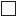  переважно так ні                                                                                                                                       переважно ні в Держекоінспекції відсутня така внутрішня політика або я про неї нічого не знаю17. Чи відомо Вам, за якими каналами Держекоінспекції Ви можете повідомити про можливі факти корупційних або пов’язаних з корупцією правопорушень, інших порушень Закону України «Про запобігання корупції»?  так ні в Держекоінспекції відсутні канали повідомлень про можливі факти таких правопорушень18. Як Ви діятимете, якщо Вам стане відомо про порушення вимог антикорупційного законодавства працівником Держекоінспекції? Можна обрати декілька відповідей. повідомлю Національне антикорупційне бюро України, Національне агентство з питань запобігання корупції, прокуратуру або поліцію у разі підтвердження фактів анонімно повідомлю Національне антикорупційне бюро України, Національне агентство з питань запобігання корупції, прокуратуру або поліцію повідомлю свого безпосереднього керівника або керівника органу повідомлю уповноважену особу з питань запобігання та виявлення корупції повідомлю працівника, якого підозрюю, що так робити не можна розповім іншим працівникам скористаюсь анонімною лінією для повідомлення повідомлю журналістам та/або громадським організаціям не буду нікого повідомляти19. Якщо Ви повідомляли уповноважену особу з питань запобігання та виявлення корупції Держекоінспекції про можливі факти корупційних або пов’язаних з корупцією правопорушень, інших порушень Закону України «Про запобігання корупції», вчинених у діяльності Держекоінспекції, чи отримували Ви інформацію про результати розгляду/перевірки Вашого повідомлення? так ні20. Чи відомі Вам випадки вжиття негативних заходів впливу до працівника Держекоінспекції, який повідомив про корупційне або пов’язане з корупцією правопорушення? так ні21. Як Ви діятимете, якщо Вам стане відомо про порушення вимог антикорупційного законодавства працівником Держекоінспекції? Можна обрати декілька відповідей. повідомлю Національне антикорупційне бюро України, Національне агентство з питань запобігання корупції, прокуратуру або поліцію у разі підтвердження фактів анонімно повідомлю Національне антикорупційне бюро України, Національне агентство з питань запобігання корупції, прокуратуру або поліцію повідомлю свого безпосереднього керівника або керівника органу повідомлю уповноважену особу з питань запобігання та виявлення корупції повідомлю працівника, якого підозрюю, що так робити не можна розповім іншим працівникам скористаюсь анонімною лінією для повідомлення повідомлю журналістам та/або громадським організаціям не буду нікого повідомляти